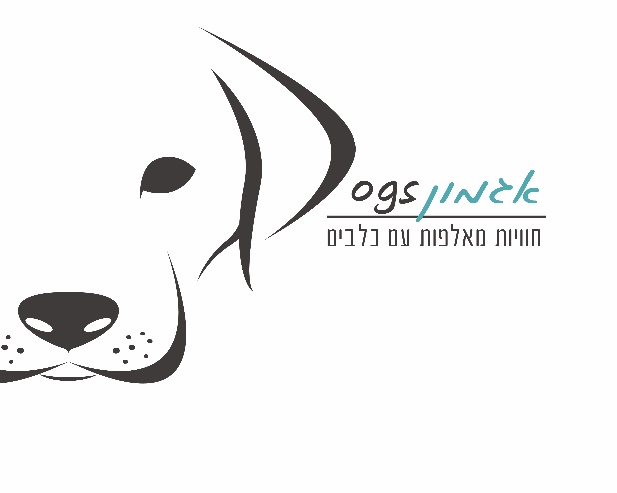 קייטנת אילוף כלבים קיץ 2019הקייטנה מתקיימת בשלושה מחזורים נא לסמן את המחזור המבוקשמחזור ראשון : 28/7-1/8מחזור שני : 4-8/8מחזור שלישי : 11-15/8שם הילד: ________________________שם משפחה:					   בן / בת     גיל הילד/ה : _____________תאריך לידה:			ת.ז של הילד/ה :			   מידת חולצה של הילד/ה  :   שם האם:___________________ טל נייד:_____________________שם האב: __________________ טל נייד:______________________ למקרה חרום שם:_____________ קירבה:____________ טלפון למקרה חרום:___________כתובת:										 	E mail :										כמו כן הריני מצהיר בזאת כי לבני/בתי יש  /  אין מגבלה רפואית. (סמן בעיגול) אם כן פרט: __________________________________________________מאכלים אסורים על הילד/ה: אם כן פרט: ____________________________לבני/בתי  יש  /  אין אלרגיה ________________________________________הילד/ה :   יודע / אינו יודע לשחות   ( הקף בעיגול)חבר/ת בקופ"ח:				 יש להביא תרופות נדרשות, וחובה לעדכן את חובש הקייטנה.בגבעת ברנר ישנה מרפאה של קופ"ח כלליתתשלום: התשלום לקייטנה נעשה בצ'ק או במזומן.	מס' כרטיס אשראי:							תוקף:		/	דמי ביטול: במקרה של ביטול השתתפות :עד 10 ימים לפני מועד תחילת הקייטנה: ללא תשלום עד 4 ימים לפני מועד תחילת הקייטנה: תשלום על סך 400 ש"חבמקרה של ביטול השתתפות 3 ימים לפני תחילת מועד הקייטנה (הודעה על ביטול ביום ה' שלפני הקייטנה) : תשלום על סך 800 ש"חאין אחריות על אובדן ציוד ורכוש של הילד/ה (נא לא לשלוח חפצי ערך לקייטנה)אני מאשר/ת   לא מאשר   העלאת תמונות ילדי שצולמו בפעילויות הקייטנה לאינטרנט.(נא לסמן בעיגול)במידה ויש ברשותכם כלב אתו הילד/ה מגיע לקייטנה עליכם למלא חוזה כלבים פרטיים (מופיע בטפסי רישום) פרטי הכלב/ה: מין הכלב/ה:		 גיל הכלב:		גזע:		 מצב חיסונים - אנא סמן בעיגול חיסונים אותם עבר הכלב: כלבת, משושה, תולעת הפארק.יש להציג פנקס חיסונים ביום הראשון לקייטנה.בחתימתי אני מאשר כי האינפורמציה הועברה במלואה שם ממלא הטופס			         חתימה			  